T.C.AHİ EVRAN ÜNİVERSİTESİ REKTÖRLÜĞÜSayı	: …………							                         …. / …. / 2017  Konu	: Yurt içi/Yurt dışı GörevlendirmeREKTÖRLÜK MAKAMINAFakültemiz/Enstitümüz/Yüksekokulumuz ………..…………….Bölümü öğretim elemanı ………………’ın PYO……… kodlu ve   …………… adlı BAP projesi kapsamında …/…/…..-…/…/….. tarihleri arasında ………….….’da düzenlenecek olan ………………. Sempozyumuna/Etkinliklerine “………………………” başlıklı sözlü bildiri/poster bildiri ile yolluklu ve yevmiyeli olarak katılması Fakülte/Yüksekokul/Enstitü Yönetim Kurulunun …/…/….. tarihli ve …../….. sayılı kararı ile uygun bulunmuştur.Bu itibarla adı geçen öğretim elemanının 2547 sayılı Kanunun 39. maddesi ve bu maddeye dayanılarak çıkarılan “Yurtiçi ve Yurtdışında Görevlendirmelerde Uyulacak Esaslara İlişkin Yönetmelik” uyarınca …/…/…..-…/…/….. tarihleri arasında ….. (…………) gün süreyle yolluklu ve yevmiyeli olarak …………….’da görevlendirilerek; yolluk, yevmiye ve kongre katılım ücretinin Üniversitemiz Bilimsel Araştırma Projeleri Birimi (BAP) tarafından ödenmesi hususunu olurlarınıza arz ederim.EKLER:-Bölüm Başkanlığı Yazısı ve Ekleri-Fakülte/ Enstitü/Yüksekokul Yönetim Kurulu Kararı…………………………..Dekan/ Enstitü/Yüksekokul Müdürü      Uygun Görüşle Arz Ederim								    …/…/2017  …………………………………               Rektör YardımcısıO L U R…/…/…..…………………………REKTÖRT.C.AHİ EVRAN ÜNİVERSİTESİ REKTÖRLÜĞÜ……………………………………..Sayı	: …………							                                 …. / …20.. Konu	: Yurt içi/Yurt dışı GörevlendirmeDEKANLIK/MÜDÜRLÜK MAKAMINAFakültemiz/Enstitümüz/Yüksekokulumuz öğretim elemanı…………’ın ……..….’da düzenlenecek olan …………………. Sempozyumuna/Etkinliklerine “………………………” başlıklı sözlü/poster bildiri ile katılmak üzere, 2547 sayılı Kanunun 39. maddesi uyarınca …/…/…..-…/…/….. tarihleri arasında ….. (…………) gün süreyle yolluksuz ve yevmiyesiz olarak görevli-izinli sayılması hususunu olurlarınıza arz ederim.…………………………..Bölüm BaşkanıO L U R…/…/…..…………………………..Dekan/Yüksekokul/Enstitü MüdürüT.C.AHİ EVRAN ÜNİVERSİTESİ ……………………………………..Sayı	: …………							                        …. / …. / 20 Konu	: Yurt içi/Yurt dışı GörevlendirmeREKTÖRLÜK MAKAMINAFakültemiz/Enstitümüz/Yüksekokulumuz öğretim elemanı …………………’ın      …………….’da düzenlenecek olan …………………. Sempozyumuna/Etkinliklerine “………………………” başlıklı sözlü/poster bildiri ile katılmak üzere, 2547 sayılı Kanunun 39. maddesi uyarınca …/…/…..-…/…/….. tarihleri arasında ….. (…………) gün süreyle yolluksuz ve yevmiyesiz olarak görevli-izinli sayılması hususunu olurlarınıza arz ederim.   EK: Bölüm Başkanlığı Yazısı ve Ekleri …………………………..Dekan/ Enstitü/Yüksekokul MüdürüUygun Görüşle Arz Ederim								  …/…/20…………………………….        Rektör YardımcısıO L U R…/…/…..………………………..REKTÖRT.C.AHİ EVRAN ÜNİVERSİTESİ……………………………………..Sayı	: …………							                              …. / …. / 20.. Konu	: Yurt içi/Yurt dışı Görevlendirme REKTÖRLÜK MAKAMINAFakültemiz/Enstitümüz/Yüksekokulumuz ………………………… bölümü öğretim elemanı ………………’ın  …/…/…..-…/…/….. tarihleri arasında …………….’da düzenlenecek olan …………………. Sempozyumuna/Etkinliklerine “………………………” başlıklı sözlü /poster bildiri ile yolluksuz ve yevmiyesiz olarak katılması Fakülte/Enstitü/ Yüksekokul Yönetim Kurulunun …/…/….. tarihli ve …../….. sayılı kararı ile uygun bulunmuştur.Bu itibarla adı geçen öğretim elemanının 2547 sayılı Kanunun 39. maddesi ve bu maddeye dayanılarak çıkarılan “Yurtiçi ve Yurtdışında Görevlendirmelerde Uyulacak Esaslara İlişkin Yönetmelik” uyarınca …/…/…..-…/…/….. tarihleri arasında ….. (…………) gün süreyle yolluksuz ve yevmiyesiz olarak …………….’da görevli-izinli sayılması hususunu olurlarınıza arz ederim.EKLER:-Bölüm Başkanlığı Yazısı ve Ekleri-Fakülte/ Enstitü/Yüksekokul Yönetim Kurulu Kararı…………………………..        Dekan/ Enstitü/Yüksekokul Müdürü  Uygun Görüşle Arz Ederim   …/…/20..…………………………………        Rektör YardımcısıO L U R…/…/….………………………….REKTÖRT.C.AHİ EVRAN ÜNİVERSİTESİ……………………………………..Sayı	: …………							               …. / …. / 20.. Konu	: Yurt içi/Yurt dışı GörevlendirmeREKTÖRLÜK MAKAMINAFakültemiz/Enstitümüz/Yüksekokulumuz ………..…………….bölümü öğretim elemanı ………………’ın …/…/…..-…/…/….. tarihleri arasında ………….….’da düzenlenecek olan ………………. Sempozyumuna/Etkinliklerine “………………………” başlıklı sözlü bildiri/poster bildiri ile yolluklu ve yevmiyeli olarak katılması Fakülte/Yüksekokul/Enstitü Yönetim Kurulunun …/…/….. tarihli ve …../….. sayılı kararı ile uygun bulunmuştur.Bu itibarla adı geçen öğretim elemanının 2547 sayılı Kanunun 39. maddesi ve bu maddeye dayanılarak çıkarılan “Yurtiçi ve Yurtdışında Görevlendirmelerde Uyulacak Esaslara İlişkin Yönetmelik” uyarınca …/…/…..-…/…/….. tarihleri arasında ….. (…………) gün süreyle yolluklu ve yevmiyeli olarak …………….’da görevlendirilerek; yolluk ve yevmiyesinin Fakültemiz/Enstitümüz/Yüksekokulumuzun ….. mali yılı bütçesinin ilgili tertibinden ödenmesi hususunu olurlarınıza arz ederim.EKLER:-Bölüm Başkanlığı Yazısı ve Ekleri-Fakülte/ Enstitü/Yüksekokul Yönetim Kurulu Kararı …………………………..Dekan/ Enstitü/Yüksekokul Müdürü      Uygun Görüşle Arz Ederim								    …/…/20..  …………………………………               Rektör YardımcısıO L U R…/…/…..		…………………………REKTÖR2547 sayılı Kanun’un 39. maddesi kapsamında yolluklu ve yevmiyeli olarak yapılacak görevlendirmelerde dikkat edilecek hususlar;Yurt içi görevlendirmelerde poster bildirilerde 3 (üç) gün, sözlü bildirilerde ise 5 (beş) günden fazla süreyle yolluk ve yevmiye ödenmemesi,Yurt dışı görevlendirmelerde poster bildirilerde 500 , sözlü bildirilerde ise 1000 ’den fazla yolluk ve yevmiye ödenmemesi,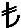 Yolluk ve yevmiyenin Üniversitemiz Bilimsel Araştırma Projeleri Birimi (BAP) tarafından     (EK-5) karşılanması gereken durumlarda ise ilgili görevlendirmenin BAP tarafından onaylanması,Yolluk ve yevmiye ödenmesi gereken durumlarda sadece öğretim üyeleri, araştırma görevlisi ve uzman kadrosunda görev yapmakta olan öğretim elemanlarının görevlendirileceği, bunların dışında kalan öğretim elemanlarına yolluksuz ve yevmiyesiz olarak görevlendirme işlemi yapılacağı hususlarının dikkate alınması gerekmektedir.Görevlendirmelerde dikkat edilecek diğer hususlar;Görevlendirme işlemi yapılan ilgili öğretim elemanına ait gerekli olan belgeler (Bölüm Başkanlığı yazısı, dilekçe, davet mektubu ve bildiri özeti) eksiksiz olarak hazırlanarak görevlendirme yazısıyla birlikte Personel Dairesi Başkanlığı’na gönderilmesi gerekmektedir. Yurtdışı görevlendirmelerde ilgili görevlendirme yazılarının aylık periyotlar halinde Yükseköğretim Kurulu Başkanlığı ve Dışişleri Bakanlığına bilgi amaçlı olarak gönderilmesi gerektiğinden, ilgili yazıların her ayın 2’sine kadar liste halinde düzenlenerek personel@ahievran.edu.tr e-posta adresine ve ayrıca resmi yazı ile Personel Dairesi Başkanlığı’na gönderilmesi gerekmektedir.